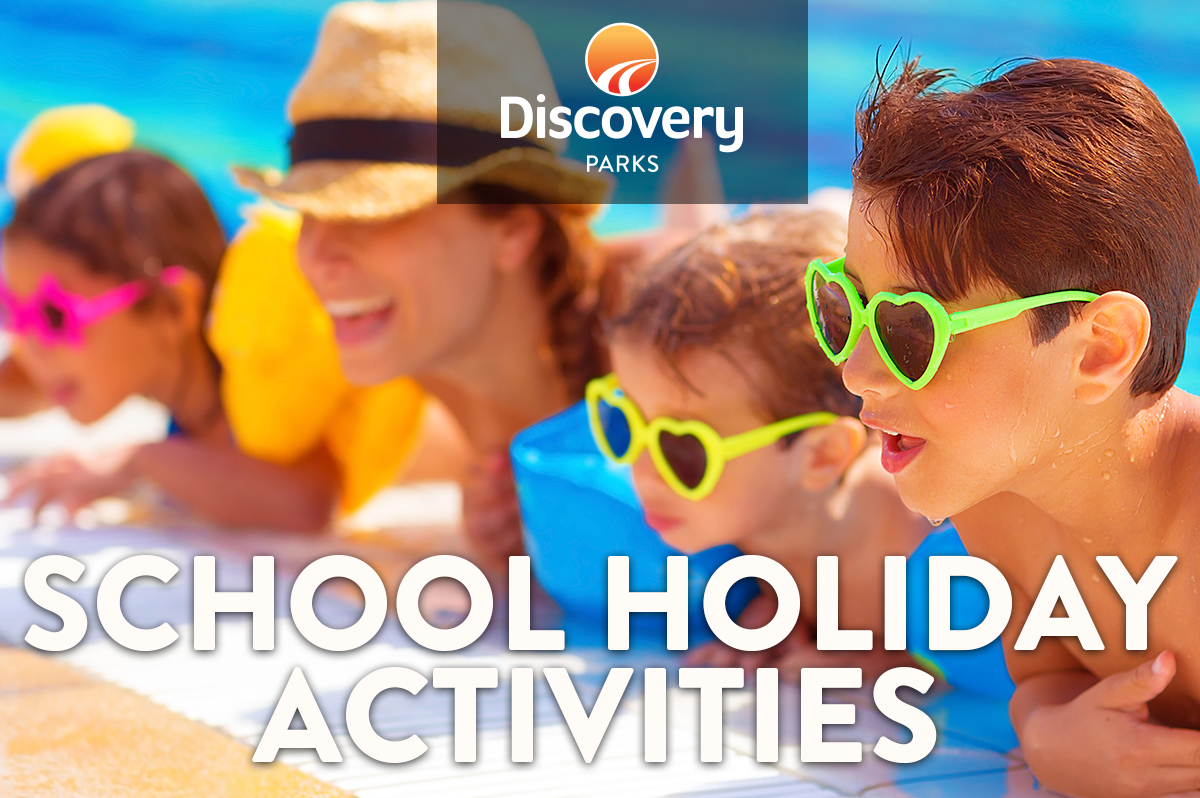 2018/19 SUMMER SCHOOL HOLIDAYS
AT DISCOVERY PARKS – Adelaide BeachfrontLots and lots of great holiday fun for all the family. From face painting and crazy crafts to movie nights, there’s activities planned throughout the school holidays.DATETIMEACTIVITYVENUECOST15th Dec10am -12pmTreasure HuntPark WideFREE16th Dec10am- 12pmColouring CompetitionReceptionFREE17th Dec10am -12pmCookingCamp Kitchen$218th Dec11am -12:30 pmCraftsPark$219th Dec10am -12pmTreasure HuntPark WideFREE20th Dec10am-12pmColouring CompetitionReceptionFREE21st Dec2pmSand Castle CompetitionBeachFREE22nd Dec10am - 12pmTreasure HuntPark WideFree23rd Dec11am -12:30pmPot PaintingPark$224th DecFrom 4pmSausage Sizzle and Santa VisitCamp Kitchen$225th DecCHRISTMAS DAY26th Dec BOXING DAY27th Dec11amKart RacingReceptionFREE28th Dec10am - 12pmColouring CompetitionAmenities FREE29th Dec11am – 12:30pmCraftsPark$22nd Jan10am - 12pmTreasure Hunt Park WideFREE3rd Jan 10am-12pm Cooking Camp Kitchen$24th JanFrom 4pmSausage SizzlePark$27th Jan11am –12:30pmCraftsPark$28th Jan11am -12:30pmPot Painting Park$29th Jan10am –12pmTreasure Hunt Park WideFREE10th Jan10am - 12pmCooking Camp Kitchen$211th JanFrom 4pmSausage Sizzle Park$214th Jan 10am – 12pm Treasure Hunt Park WideFREE15th Jan11amKart RacingReceptionFREE16th Jan10am - 12pmColouring CompetitionReceptionFREE17th Jan10am - 12pmCooking Camp Kitchen$218th JanFrom 4pmSausage SizzlePark$221st Jan10am - 12pmTreasure HuntPark WideFREE22nd Jan10am – 12pm Colouring CompetitionReceptionFREE23rd Jan10am - 12pmCookingCamp Kitchen$224th Jan10am - 12amTreasure Hunt Park WideFREE25th Jan From 4pm Sausage SizzlePark$226th Jan AUSTRALIA DAY